НОД«Путешествие по улицам города Ярославля».Подготовительная группаЦель: воспитывать у детей любовь и чувство гордости к своей улице, родному городу, родному краю.Задачи:закреплять знания детей о понятии «улица», знание своего адреса и адреса детского сада, умение рассказывать об улице, на которой живет ребенок;продолжать знакомить с родным городом;формировать основы безопасного поведения на улице;активизировать словарь;развивать речь, наблюдательность, внимание, память, мышление, восприятие;развивать общую моторику;воспитывать любовь к родному городу, улице, дому, желание видеть их красивыми, чистыми.Материалы и оборудование: фотографии улиц города, семейные странички «Вот эта улица, вот этот дом», презентация «Путешествие по улицам города Ярославля», ИД.Ход:Воспитатель: Дорогие мои Ярославцы, доброе утро! А вас не удивляет, почему я к вам так обратилась?Дети: Потому что мы живем в городе Ярославле.Стук в дверь.Воспитатель: Дети, к нам кто-то идет. Да это Лесовичок к нам пожаловал.Лесовичок: Здравствуйте горожане! Да, я Лесовичок и живу в лесу, вот тут, совсем рядом. Вы знаете, я ни разу не был в городе и ничего о нем не знаю. А мне так хотелось о нем хоть что-то узнать.Воспитатель: А как ты нашел дорогу в наш детский сад?Лесовичок: Мне показала дорогу сорока, которая живет в нашем лесу. Она часто бывает в вашем городе, летает около вашего детского сада. Всех вас ребята очень часто видела и сказала, что вы много знаете о своем городе. Это правда?Дети: Да.Лесовичок: Если конечно, ни сорока, я никогда не нашел бы дорогу в ваш детский сад.Воспитатель: Ну почему же, если бы ты знал, на какой улице находится наш детский сад, то сразу нашел бы его.Лесовичок: А что у вас тут еще и улицы какие-то есть?Воспитатель: Лесовичок, да ты действительно мало что знаешь о городе. Наши ребята знают, что каждый город поделен на улицы. И наш город Ярославль тоже. Каждая улица имеет свое название. Лесовичок, а ты хочешь узнать про улицы нашего города и по каким правилам они живут?Лесовичок: Да.Воспитатель: Ребята, я предлагаю вместе с Лесовичком отправиться в путешествие по улицам Дзержинского района города Ярославля. А поедем мы на автобусе.«Автобус отправляется,К поездке все готово.Билеты предлагаютсяЗа красочное слово.»В автобусе место займет лишь тот, кто скажет, какой наш город. (Билеты – сердечки)Воспитатель: Все заняли места в автобусе, поехали! (пока едем, идет беседа)Наш город разделен на 6 районов. Мы живем в Дзержинской районе, самом молодом районе. В Дзержинской районе много разных улиц. Улица - это пространство или дорога между рядами домов. Количество домов в рядах может быть разное. Чем больше домов в рядах, тем улицы длиннее, если меньше - улицы короче.Вот мы и подъехали к первой улице «Керамическая».Ребята, а кто-нибудь из вас живет на этой улице?Расскажи нам о ней. Почему она так названа? Что интересного есть на твоей улице? Ребенок: Название улице присвоено в 1977 году. Оно отражает расположение рядом с Норским керамическим заводом. На этом заводе производится керамический кирпич. Этот кирпич используют для фасадов домов, печей, каминов. Завод известен на всю Россию. Воспитатель: Следующая улица «Тутаевское шоссе».А на этой улице живет кто-нибудь из вас? Почему она так названа? Что интересного есть на этой улице?Ребенок: Тутаевское шоссе — городской участок автодороги из Ярославля в Тутаев. На этой улице находятся больницы: детская и взрослая, колледж, академия, торговый центр.Воспитатель: Следующая улица «Урицкого».Никто не живет на этой улице? Тогда я расскажу вам о ней.Эта улица названа именем Моисея Соломоновича Урицкого. Он жил более 100 лет назад, был одним из руководителей революционного движения и организатором Октябрьского вооруженного восстания в 1917 году в Петрограде.А сейчас я предлагаю вам выйти из автобуса и немного поигратьПальчиковая гимнастика:Раз, два, три, четыре, пять   (поочередно разгибаем пальцы)Будем вместе рисовать.        (вращение кистями)Порисуйте вместе с нами:  Домик - папе, домик - маме  (домик)Этот домик для тебя           («труба» указательным пальцем)Этот домик для меня          («труба» мизинцем)Нарисуем сад вокругВ нем деревья там и тут      (деревья)В сад пойдем мы погулять  (пальцы идут)И начнем игру опять.          (хлопки)Воспитатель: Садимся в автобус и едем к следующей улице «Ленинградский проспект».А на этой улице живет кто-нибудь из вас? Почему она так названа? Что интересного есть на этой улице?Ребенок: Название улице присвоено в честь 20-летия Победы в Великой Отечественной войне, а также было принято во внимание расположение – направление к городу – герою Ленинграду. На Ленинградском проспекте расположены торговые центры, церковь, библиотека, администрация Дзержинского района.Воспитатель: Следующая улица «Пионерская».Ребята, кто-то живет на этой улице? Почему она так названа? Что интересного есть на этой улице?Ребенок: Название улице присвоено в честь 50-летия со дня основания пионерской организации, связано с расположением на улице Дворца пионеров и школьников.Воспитатель: Следующая улица «Проспект Дзержинского». Это центральная улица в нашем районе.Улица названа именем Ф.Э.Дзержинского, который жил 100 лет назад. Он был государственным деятелем, чекистом, работал в органах государственной безопасности. На этой улице расположен красивый парк с памятником Ф.Э.Дзержинскому, поликлиника, магазины.Ребята, давайте выйдем из автобуса и прокатимся в парке на карусели.Подвижная игра «Карусели»:Еле – еле, еле – елеЗавертелись каруселиА потом, потом, потомВсе бегом, бегом, бегомТише, тише, не спешитеКарусель остановите,Раз и два, раз и дваВот и кончилась игра.Воспитатель: Садимся в автобус, и вот уже следующая улица «Батова».Кто-нибудь из вас живет на этой улице? Почему она так названа? Ребенок: Улица названа именем Павла Ивановича Батова, дважды Героя Советского Союза, командующего армией в годы Великой Отечественной войны, уроженец деревни Фирсово близ Ярославля.Воспитатель: Следующая улица «Панина».Кто-нибудь из вас живет на этой улице? Почему она так названа? Что интересного есть на этой улице?Ребенок: Улица названа в честь Николая Николаевича Панина рабочего – революционера, основателя организации «Северный рабочий союз». Жил он давно, около 100 лет назад.Воспитатель: Следующая улица «Александра Невского».Ребята, кто-то живет на этой улице? Почему она так названа?Ребенок: Улица названа именем Александра Невского, жившего почти 800 лет назад. Он был великим русским полководцем, уроженцем Переславля – Залесского.Воспитатель: А сейчас мы выйдем из автобуса и немного разомнемся. Физкультминутка:Утром рано мы встаем,Город видим за окном,Он проснулся, он живет,Нас на улицу зовет.Дома бывают разные:Высокие и низкие,Далекие и близкие,Деревянные, панельные, кирпичные,Вроде бы обычные.Мы живем, мы растемВ нашем городе родном.Для кого - то небольшой,А для нас - огромный,Пусть растет,Пусть цветет,Городок наш скромный.Воспитатель: Занимаем свои места, едем дальше.Следующая улица «Труфанова».Кто из вас живет на этой улице? Почему она так названа? Что интересного есть на этой улице?Ребенок: Название улице присвоено в 1985 году в честь Николая Ивановича Труфанова, генерал – полковника, командующего армией в Великую Отечественную войну. На улице Труфанова находится торговый центр, библиотека, магазины, детские сады, школы.Воспитатель: Следующая улица «Туманова»Кто из вас живет на этой улице? Почему она так названа? Что интересного есть на этой улице?Ребенок: Улица названа в ознаменование 30-летия Победы в Великой Отечественной войне. Названа именем Ивана Николаевича Туманова разведчика, Героя Советского Союза, родившегося в деревне Григорово близ Ярославля. До и после войны он работал в Ярославле.Воспитатель: Следующая улица «Волгоградская»А на этой улице живет кто-нибудь из вас? Почему она так названа? Что интересного есть на этой улице?Ребенок: Улица названа в честь 30-летия победы Советской армии в Сталинградской битве (Сталинград-название города Волгограда).Воспитатель: Следующая улица «Громова». А что же находится на этой улице?Дети: Наш детский сад «Здравушка».Воспитатель: Ребята, вот мы и вернулись опять в детский сад, выходим из автобуса. Давайте для Лесовичка поясним в честь кого или чего могут быть названы улицы.Дети: Улицы могут называться по имени городов, именами знаменитых людей, или просто потому, что в этом месте находится какое-либо значимое здание (завод, дворец и т. д).Воспитатель: Все улицы разные. Но каждая отдельная улица – это огромный организм, живущий по своим правилам. Что же это за правила, мы с вами сейчас и расскажем нашему гостю. Когда вы встаете утром, что вы делаете?Дети: Умываемся.Воспитатель: Правильно, так вот с улицей происходит то же самое. Дворники подметают тротуары, дворы, спецмашины поливают дороги, собирают мусор, чтобы улица была чистой.Что делает ваша мама, чтобы вы выглядели аккуратными и красивыми?Дети: Покупает красивую одежду, стирает вещи.Воспитатель: А на улице каждый год красят фасады домов, обновляют внешний вид.А что вы делаете, чтобы ваша прическа была красивой?Дети: Расчесываемся и подстригаемся.Воспитатель: А вот на улицах нашего города работают рабочие-озеленители. Они подстригают деревья, кустарники. Высаживают цветы в клумбы. Улица любит воспитанных людей, которые соблюдают правила поведения на ней.Сейчас я вам предлагаю поиграть в игру « Можно - нельзя»:(Дети встают в круг с мячом)Можно переходить дорогу на зеленый свет светофора?Бросать обертки от конфет на тротуар?Сажать цветы во дворе?Рвать цветы на клумбе?Кататься на велосипеде на проезжей части?Переходить дорогу по пешеходному переходу?Ходить по тротуару?Бросать мусор рядом с домом, а не в специальный контейнер?Рисовать на фасадах домов?Посыпать дорожки песком во время гололеда?Подметать двор от мусора, листвы?Подстригать кусты вдоль дорог?Играть в мяч рядом с дорогой?Разбивать фонарные столбы?Воспитатель: Молодцы! Я очень рада, что вы знаете как правильно вести себя на улицах города. Старайтесь, чтобы на вашей улице и других улицах было чисто и красиво.Запомните! Чисто не там, где убирают, а там, где не сорят.Ребята, любите свои дома, свои улицы, свой город и будьте достойными жителями города Ярославля.Лесовичок: Ребята, я с большим интересом послушал о вашем городе. Теперь я знаю, что город поделен на улицы и у каждой улицы есть свое название. А сейчас мне пора идти домой.Воспитатель: Лесовичок, ты к нам заходи.А ты запомнил, на какой улице находится наш детский сад? Чтобы тебе лучше запомнить улицу Громова, и не заблудиться, мы приглашаем завтра тебя вместе с нами на экскурсию по улице Громова.До встречи.Фотоотчет: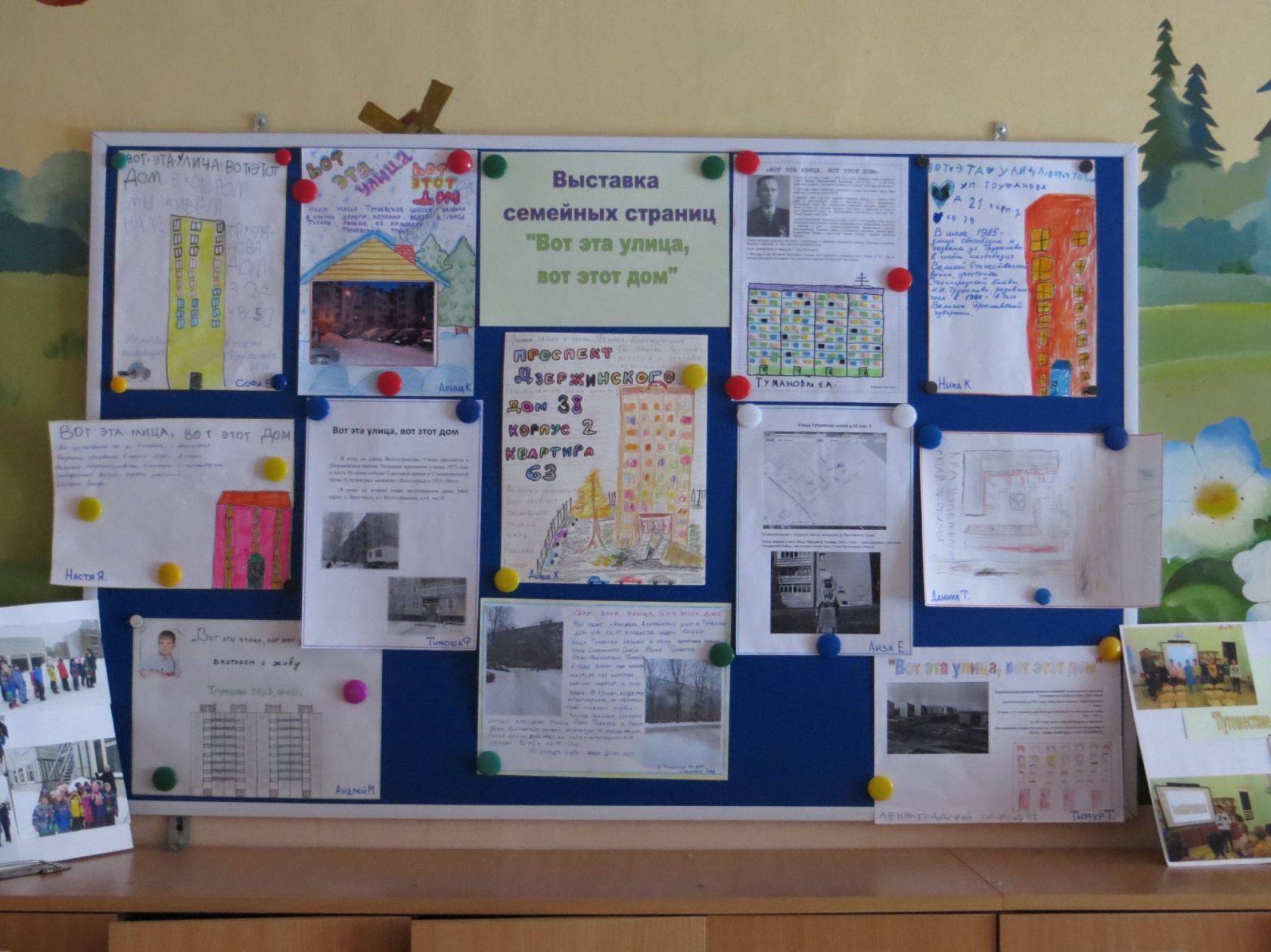 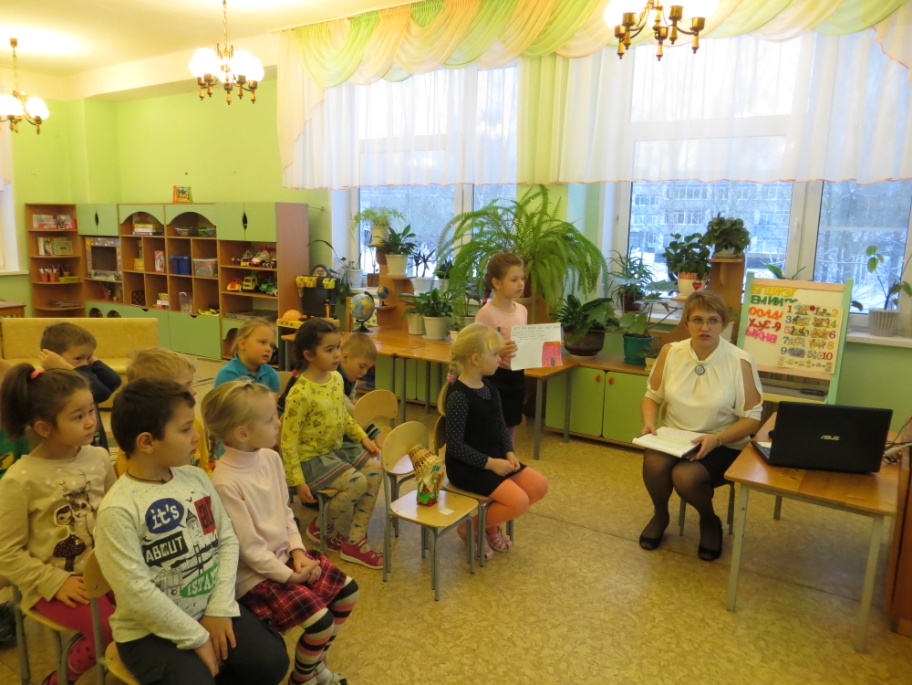 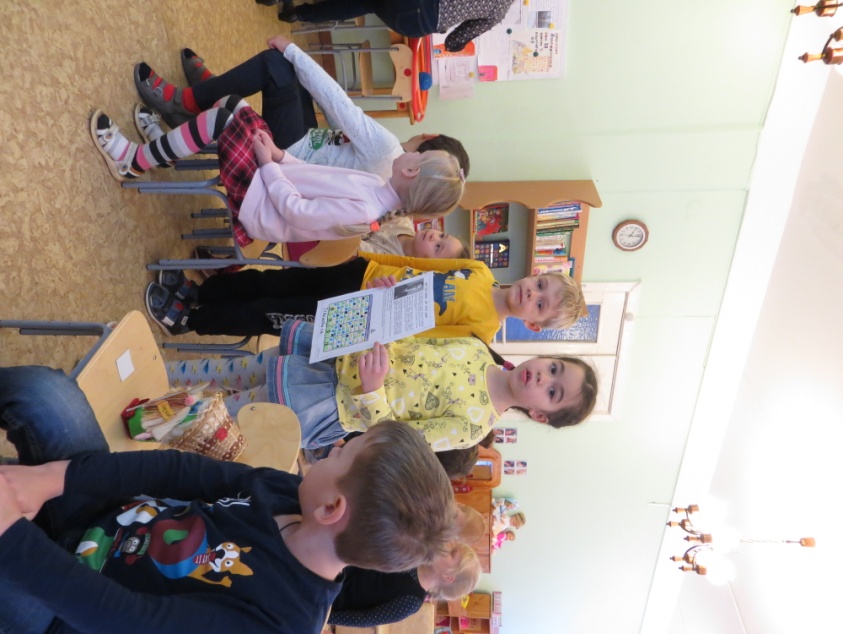 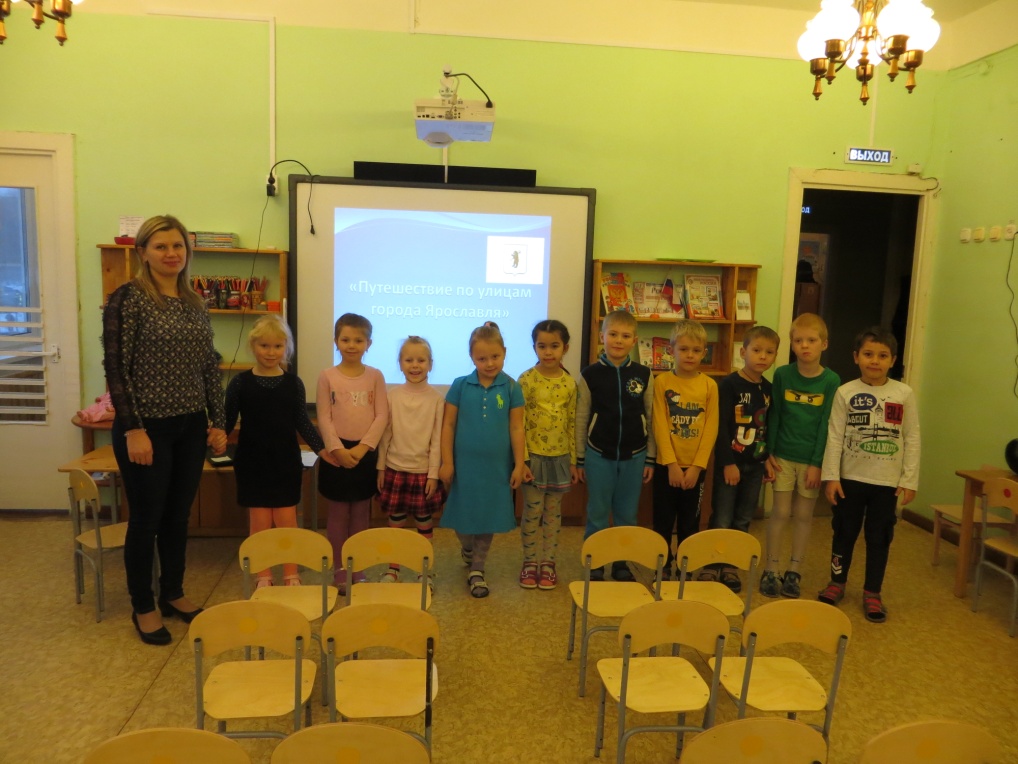 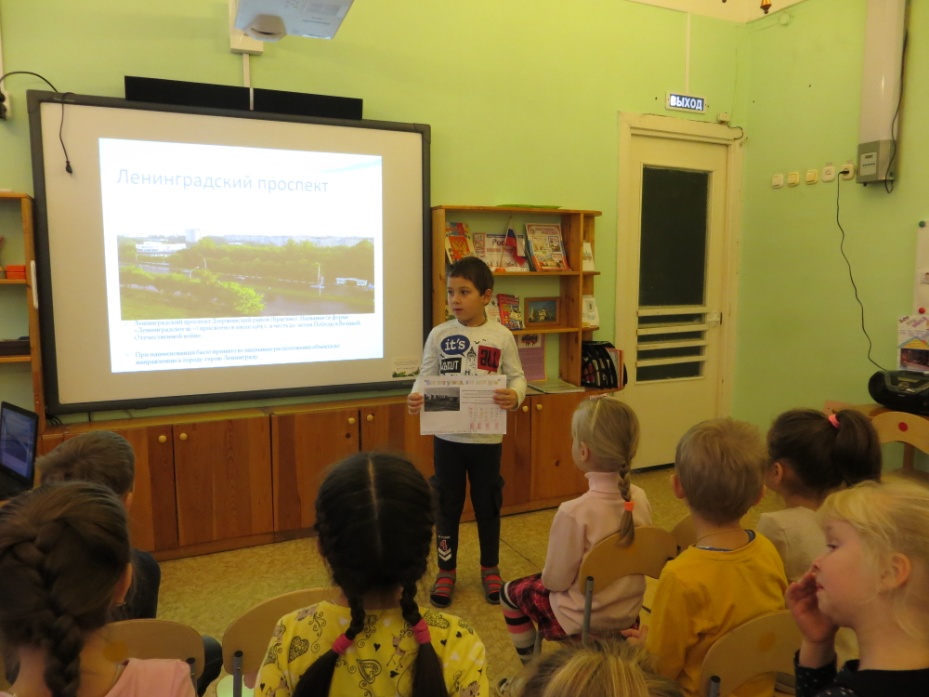 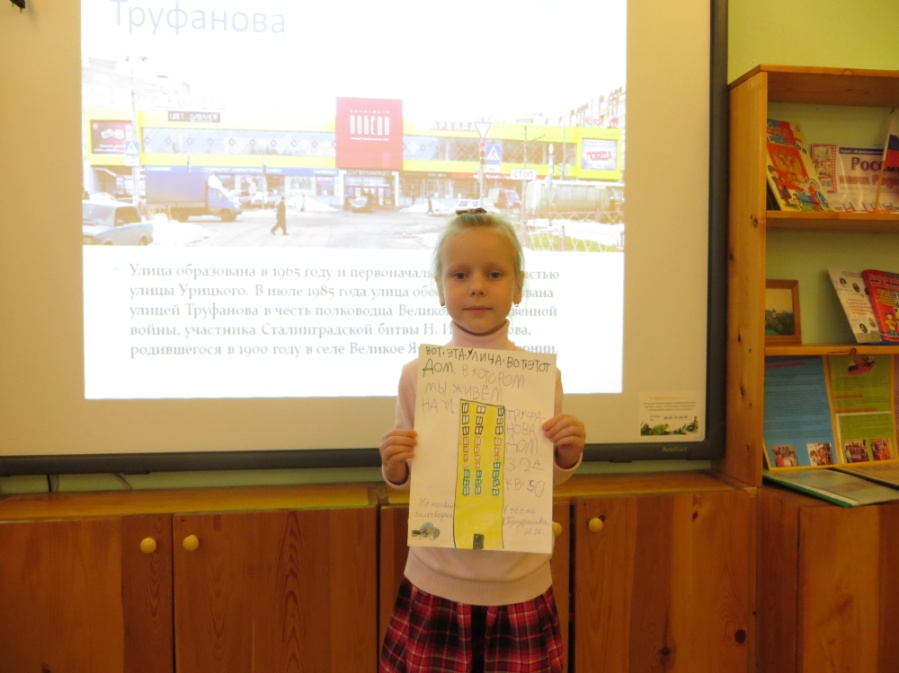 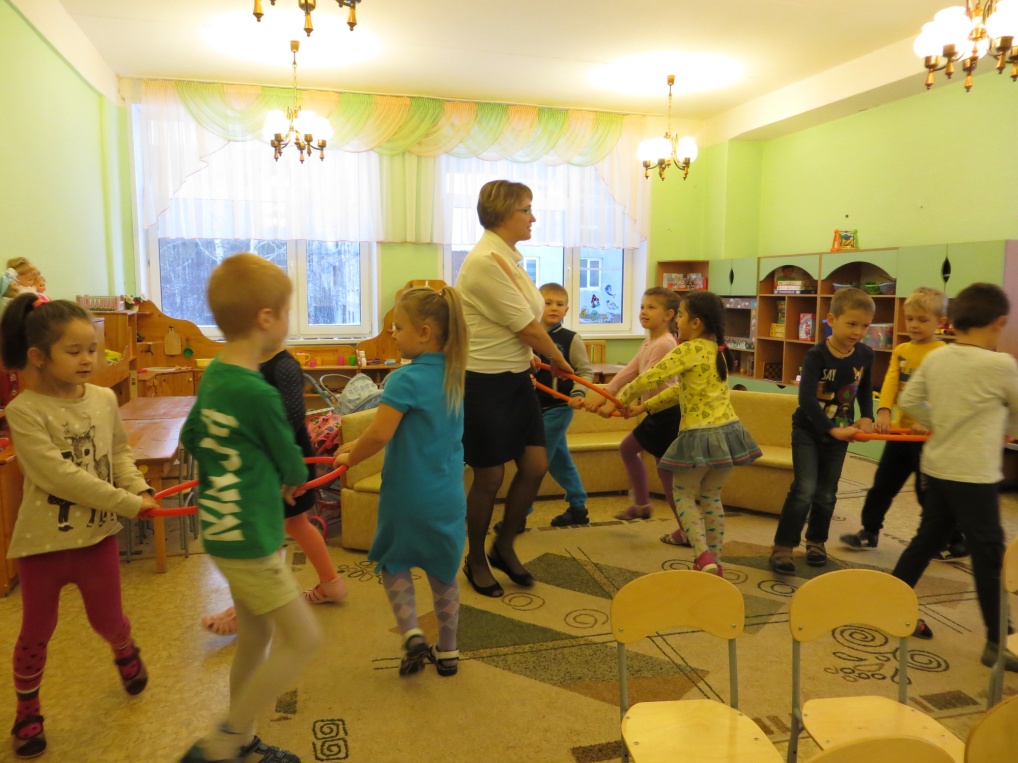 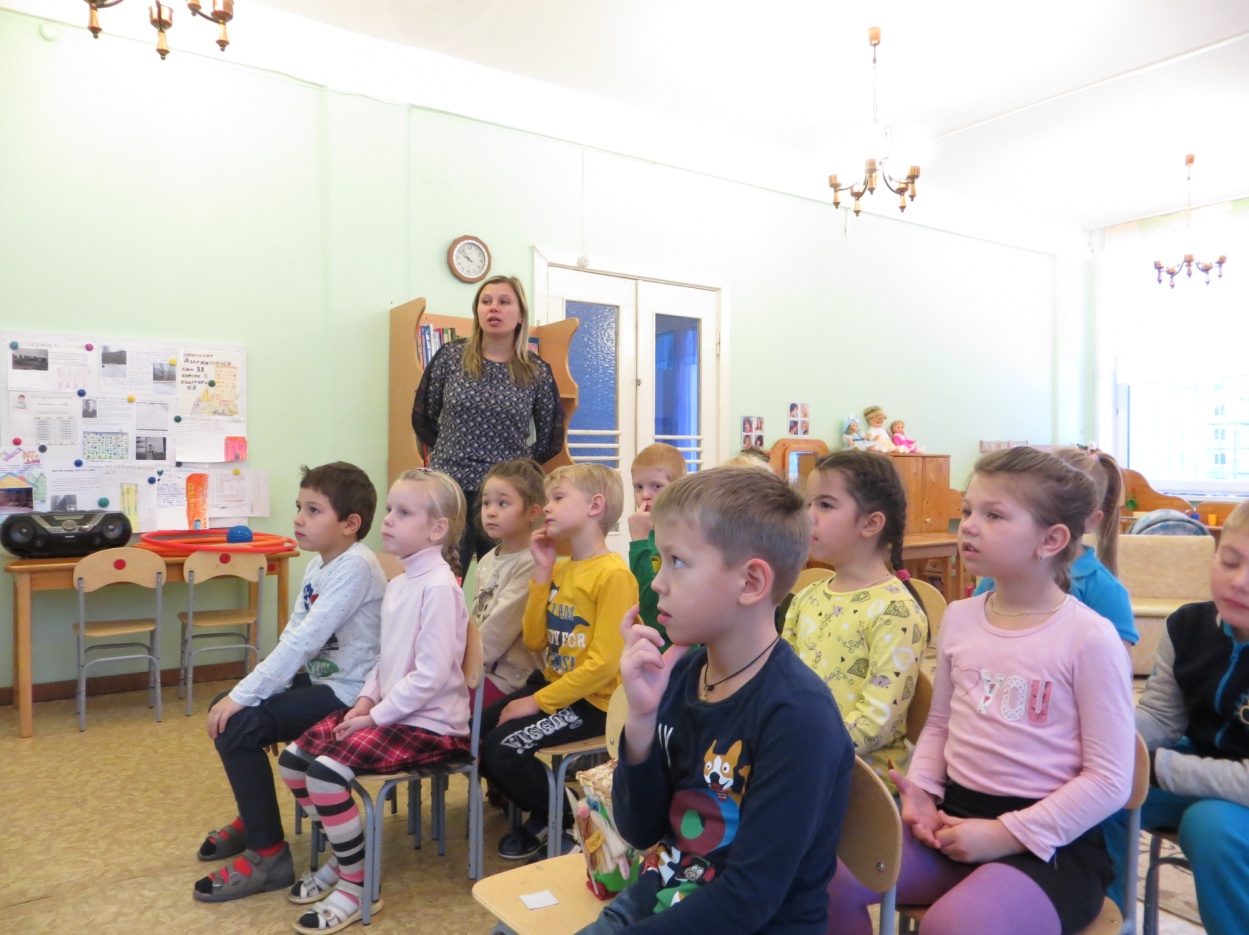 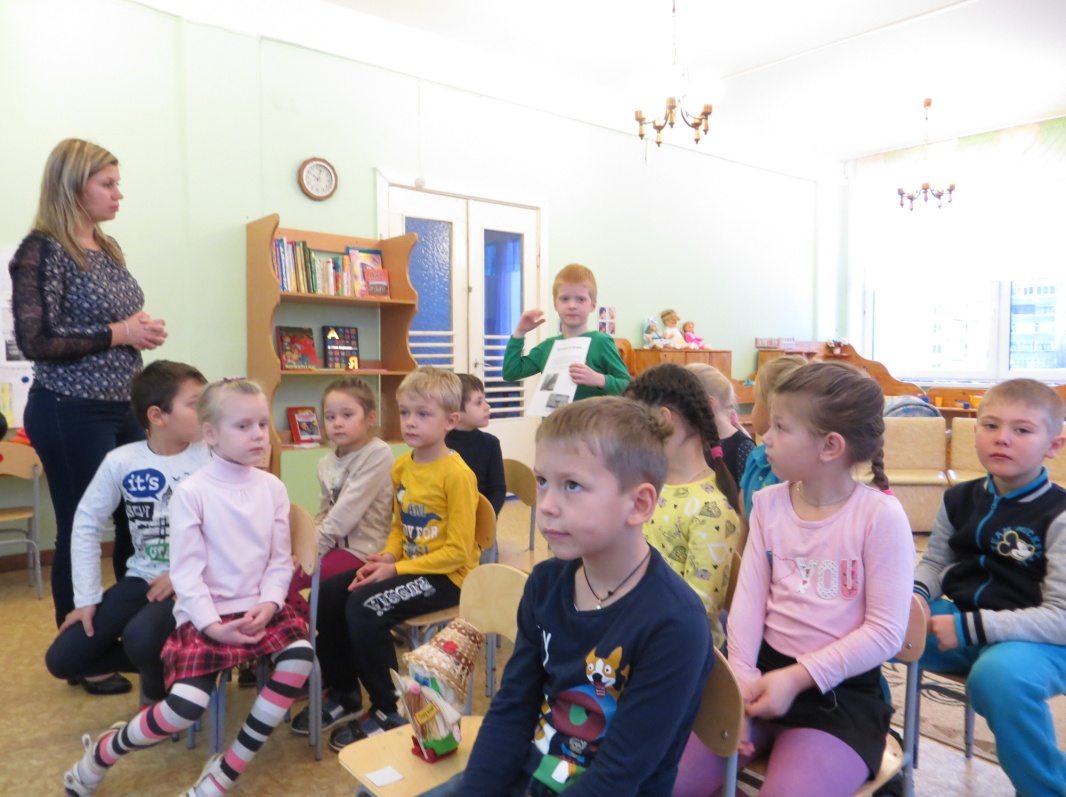 